INFORME DE ACTIVIDAD REALIZADAEl día 07 de enero de 2023 se realizó la reestructuración de ADESCOTECHINT donde fue electa la nueva directiva, quienes representaran a dicho sector ante proyectos a ejecutar. A la vez se realizó la juramentación a cargo del síndico municipal. 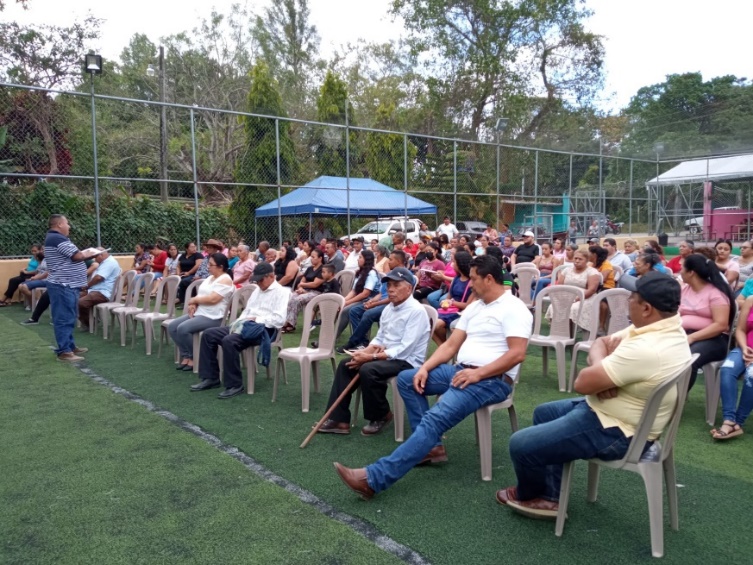 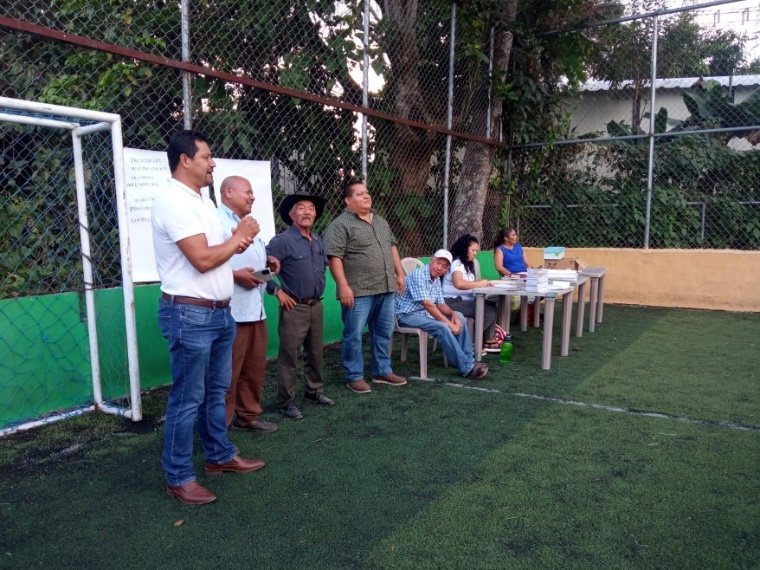 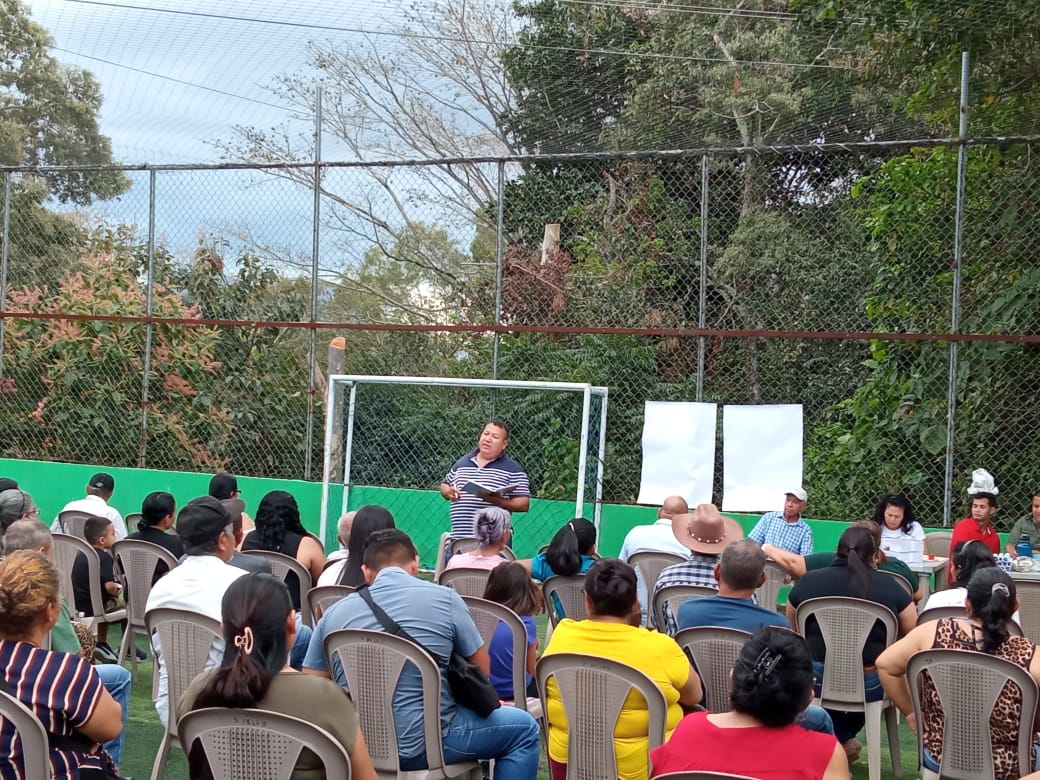 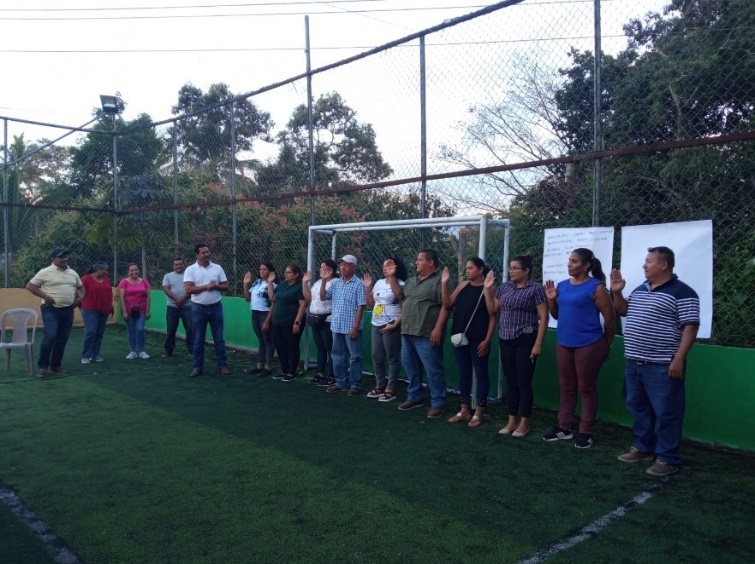 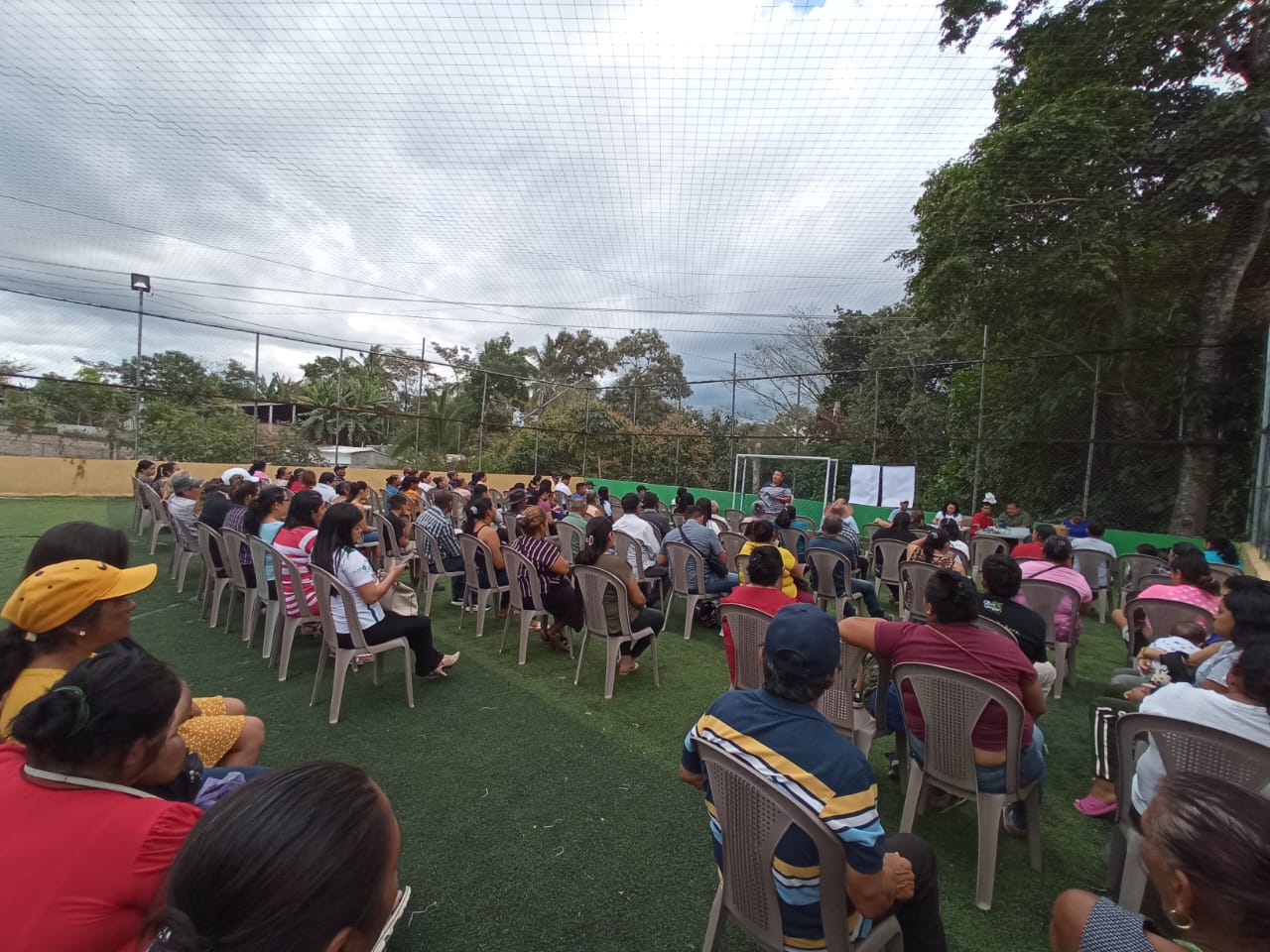 Habiendo cuórum del 50 más 1, que es lo reglamentario, quedo debidamente estructurada.Los habitantes a la vez se pronunciaron con propuestas para la mejoría del sector así como posibles proyectos que pudiesen ejecutarse, el presidente electo mencionó que el objetivo principal de la reestructuración era para continuar con acciones que aportaran al desarrollo, reitero también la gratitud hacia la administración por hacerse presentes al llamado.F._________________________En. De Comunicaciones, Promoción SocialY Participación Ciudadana.LUGAR: CANTÓN EL ESPINAL LUGAR: CANTÓN EL ESPINAL MUNICIPIO: SAN RAFAEL CEDROS MUNICIPIO: SAN RAFAEL CEDROS ACTIVIDAD: Reestructuración de ADESCOTECHINT  ACTIVIDAD: Reestructuración de ADESCOTECHINT  ACTIVIDAD: Reestructuración de ADESCOTECHINT  ACTIVIDAD: Reestructuración de ADESCOTECHINT  HORA DE INICIO: 1:00 PMHORA DE FINALIZACIÓN: 4:00 PMHORA DE FINALIZACIÓN: 4:00 PMFECHA: 07 de enero 2023